                                                         - ตัวอย่าง -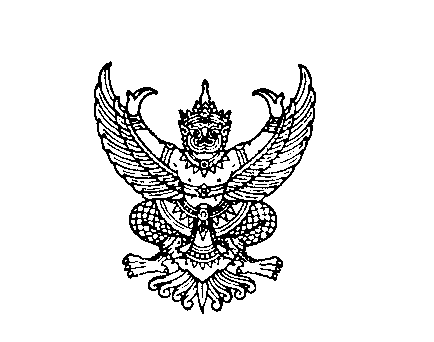 ประกาศคณะกรรมการข้าราชการองค์การบริหารส่วนจังหวัด...............เรื่อง หลักเกณฑ์และเงื่อนไขเกี่ยว....................................................... (ฉบับที่ ..)พ.ศ. ....--------------------	โดยที่เป็นการสมควรให้มีการแก้ไขเพิ่มเติมประกาศคณะกรรมการข้าราชการองค์การบริหารส่วนจังหวัด...................... เรื่อง หลักเกณฑ์และเงื่อนไข.............................................................................. พ.ศ. .... เพื่อให้สอดคล้องกับมาตรฐานทั่วไปเกี่ยวกับการบริหารงานบุคคลที่คณะกรรมการกลางข้าราชการองค์การบริหาร
ส่วนจังหวัดกำหนดอาศัยอำนาจตามความในมาตรา ๑๓ (๓) แห่งพระราชบัญญัติระเบียบบริหารงานบุคคล
ส่วนท้องถิ่น พ.ศ. ๒๕๔๒ และมติคณะกรรมการข้าราชการองค์การบริหารส่วนจังหวัด............... ในการประชุม
ครั้งที่ ../.... เมื่อวันที่ ........................ จึงออกประกาศไว้ ดังต่อไปนี้   		ข้อ ๑ ประกาศนี้เรียกว่า “ประกาศคณะกรรมการข้าราชการองค์การบริหารส่วนจังหวัด............... เรื่อง หลักเกณฑ์และเงื่อนไข............................................................. (ฉบับที่ ..) พ.ศ. ....”   		ข้อ ๒ ประกาศนี้ให้ใช้บังคับตั้งแต่วันที่ ๓ กุมภาพันธ์ ๒๕๖๓ เป็นต้นไปข้อ ๓ ให้เพิ่มข้อความต่อไปนี้ในข้อ ๔ ของประกาศคณะกรรมการข้าราชการองค์การบริหารส่วนจังหวัด............. เรื่อง หลักเกณฑ์และเงื่อนไข........................................................... พ.ศ. ....  		“ลดขั้นเงินเดือน หมายความว่า การลดขั้นเงินเดือนสำหรับข้าราชการองค์การบริหารส่วนจังหวัด และการลดเงินเดือนสำหรับพนักงานครูและบุคลากรทางการศึกษาองค์การบริหารส่วนจังหวัด”ข้อ ๔ ให้ยกเลิกความในข้อ ๗ วรรคสาม ของประกาศคณะกรรมการข้าราชการองค์การบริหารส่วนจังหวัด................ หลักเกณฑ์และเงื่อนไข...................................................... พ.ศ. .... และให้ใช้ความต่อไปนี้แทน  	“การปฏิบัติหรือละเว้นการปฏิบัติหน้าที่ราชการโดยมิชอบ เพื่อให้เกิดความเสียหาย
อย่างร้ายแรงแก่ผู้หนึ่งผู้ใด หรือปฏิบัติหรือละเว้นการปฏิบัติหน้าที่ราชการโดยทุจริต เป็นความผิดวินัย
อย่างร้ายแรง”		ข้อ ๕ ให้เพิ่มข้อความต่อไปนี้เป็นข้อ ๒๓/๑ ของประกาศคณะกรรมการข้าราชการองค์การบริหารส่วนจังหวัด.................. เรื่อง หลักเกณฑ์และเงื่อนไข........................................................ พ.ศ. ....  		“ข้อ ๒๓/๑ ข้าราชการองค์การบริหารส่วนจังหวัดต้องไม่กระทำการอันเป็นการล่วงละเมิดหรือคุกคามทางเพศโดยกระทำการประการใดประการหนึ่งดังต่อไปนี้ต่อข้าราชการหรือพนักงานส่วนท้องถิ่นด้วยกัน หรือผู้ร่วมปฏิบัติราชการไม่ว่าจะเกิดขึ้นในหรือนอกสถานที่ราชการ โดยผู้ถูกกระทำมิได้ยินยอมต่อการกระทำนั้น หรือทำให้ผู้ถูกกระทำเดือดร้อนรำคาญ  (๑) กระทำการด้วยการสัมผัสทางกายที่มีลักษณะส่อไปในทางเพศ เช่น การจูบ การโอบกอด การจับอวัยวะส่วนใดส่วนหนึ่ง เป็นต้น(๒) กระทำการด้วยวาจาที่ส่อไปในทางเพศ เช่น วิพากษ์วิจารณ์ร่างกาย พูดหยอกล้อ พูดหยาบคาย เป็นต้น								          /(๓) กระทำ....(๓) กระทำการด้วยอากัปกิริยาที่ส่อไปในทางเพศ เช่น การใช้สายตาลวนลาม การทำสัญญาณหรือสัญลักษณ์ใด ๆ เป็นต้น(๔) การแสดงหรือสื่อสารด้วยวิธีการใด ๆ ที่ส่อไปในทางเพศ เช่น แสดงรูปลามกอนาจาร ส่งจดหมาย ข้อความ หรือการสื่อสารรูปแบบอื่น เป็นต้น(๕) การแสดงพฤติกรรมอื่นใดที่ส่อไปในทางเพศ ซึ่งผู้ถูกกระทำไม่พึงประสงค์หรือเดือดร้อนรำคาญการล่วงละเมิดหรือคุกคามทางเพศตามวรรคหนึ่ง อันเป็นเหตุให้เสียหายแก่ราชการอย่างร้ายแรง เป็นความผิดวินัยอย่างร้ายแรง”ข้อ ๖ ให้ยกเลิกความในข้อ ๘๔ วรรคสี่ ของประกาศคณะกรรมการข้าราชการองค์การบริหารส่วนจังหวัด...................... เรื่อง หลักเกณฑ์และเงื่อนไข..................................................... พ.ศ. .... และให้ใช้
ความต่อไปนี้แทน    		“นายกองค์การบริหารส่วนจังหวัดมีอำนาจลงโทษตัดเงินเดือน และลดขั้นเงินเดือนข้าราชการองค์การบริหารส่วนจังหวัดตามวรรคหนึ่งได้ ดังนี้     		(๑) ตัดเงินเดือนได้ครั้งหนึ่งในอัตราร้อยละ ๒ หรือร้อยละ ๔ ของเงินเดือนที่ผู้นั้นได้รับในวันที่
มีคำสั่งลงโทษเป็นเวลาหนึ่งเดือน สองเดือน หรือสามเดือน     		(๒) ลดขั้นเงินเดือนครั้งหนึ่งไม่เกินหนึ่งขั้น หรือลดเงินเดือนได้ครั้งหนึ่งในอัตราร้อยละ ๒ 
หรือร้อยละ ๔ ของเงินเดือนที่ผู้นั้นได้รับในวันที่มีคำสั่งลงโทษ แล้วแต่กรณี”ข้อ ๗  ให้นำความในข้อ ๘๙ ของหลักเกณฑ์และเงื่อนไข........................................... พ.ศ. .... เท่าที่ไม่ขัดหรือแย้งมาใช้บังคับในการนี้ด้วยประกาศ ณ วันที่...........................................     ประธานกรรมการข้าราชการองค์การบริหารส่วนจังหวัด............... ประกาศคณะกรรมการพนักงานเทศบาลจังหวัด................เรื่อง หลักเกณฑ์และเงื่อนไข.......................................................... (ฉบับที่ ..)พ.ศ. ....---------------------โดยที่เป็นการสมควรให้มีการแก้ไขเพิ่มเติมประกาศคณะกรรมการกลางพนักงานเทศบาล
จังหวัด........................ เรื่อง หลักเกณฑ์และเงื่อนไข....................................................................... พ.ศ. .... เพื่อให้สอดคล้องกับมาตรฐานทั่วไปเกี่ยวกับการบริหารงานบุคคลที่คณะกรรมการกลางพนักงานเทศบาลกำหนด อาศัยอำนาจตามความในมาตรา ๑๓ (๖) ประกอบมาตรา ๒๓ วรรคหก แห่งพระราชบัญญัติระเบียบบริหารงานบุคคลส่วนท้องถิ่น พ.ศ. ๒๕๔๒ และมติคณะกรรมการพนักงานเทศบาลจังหวัด............. 
ในการประชุมครั้งที่ ../.... เมื่อวันที่ ............................... จึงออกประกาศไว้ ดังต่อไปนี้   		ข้อ ๑ ประกาศนี้เรียกว่า “ประกาศคณะกรรมการพนักงานเทศบาลจังหวัด.......... เรื่องหลักเกณฑ์และเงื่อนไข....................................................................... (ฉบับที่ ..) พ.ศ. ....”   		ข้อ ๒ ประกาศนี้ให้ใช้บังคับตั้งแต่วันที่ ๓ กุมภาพันธ์ ๒๕๖๓ เป็นต้นไปข้อ ๓ ให้เพิ่มข้อความต่อไปนี้ในข้อ ๔ ของประกาศคณะกรรมการพนักงานเทศบาลจังหวัด.................. เรื่อง หลักเกณฑ์และเงื่อนไข....................................................................... พ.ศ. .... 	“ลดขั้นเงินเดือน หมายความว่า การลดขั้นเงินเดือนสำหรับพนักงานเทศบาล และการลดเงินเดือนสำหรับพนักงานครูและบุคลากรทางการศึกษาเทศบาล”ข้อ ๔ ให้ยกเลิกความในข้อ ๗ วรรคสาม ของประกาศคณะกรรมการพนักงานเทศบาลจังหวัด.................. เรื่อง หลักเกณฑ์และเงื่อนไข................................................................... พ.ศ. ....  และให้ใช้
ความต่อไปนี้แทน  	“การปฏิบัติหรือละเว้นการปฏิบัติหน้าที่ราชการโดยมิชอบเพื่อให้เกิดความเสียหายอย่างร้ายแรงแก่ผู้หนึ่งผู้ใด หรือปฏิบัติหรือละเว้นการปฏิบัติหน้าที่ราชการโดยทุจริต เป็นความผิดวินัยอย่างร้ายแรง”		ข้อ ๕ ให้เพิ่มข้อความต่อไปนี้เป็นข้อ ๒๓/๑ ของประกาศประกาศคณะกรรมการพนักงานเทศบาลจังหวัด.................. เรื่อง หลักเกณฑ์และเงื่อนไข............................................................ พ.ศ. ....  		“ข้อ ๒๓/๑ พนักงานเทศบาลต้องไม่กระทำการอันเป็นการล่วงละเมิดหรือคุกคามทางเพศ
โดยกระทำการประการใดประการหนึ่งดังต่อไปนี้ต่อข้าราชการหรือพนักงานส่วนท้องถิ่นด้วยกัน หรือผู้ร่วมปฏิบัติราชการไม่ว่าจะเกิดขึ้นในหรือนอกสถานที่ราชการ โดยผู้ถูกกระทำมิได้ยินยอมต่อการกระทำนั้น หรือทำให้ผู้ถูกกระทำเดือดร้อนรำคาญ (๑) กระทำการด้วยการสัมผัสทางกายที่มีลักษณะส่อไปในทางเพศ เช่น การจูบ การโอบกอด การจับอวัยวะส่วนใดส่วนหนึ่ง เป็นต้น(๒) กระทำการด้วยวาจาที่ส่อไปในทางเพศ เช่น วิพากษ์วิจารณ์ร่างกาย พูดหยอกล้อ พูดหยาบคาย เป็นต้น(๓) กระทำการด้วยอากัปกิริยาที่ส่อไปในทางเพศ เช่น การใช้สายตาลวนลาม การทำสัญญาณหรือสัญลักษณ์ใด ๆ เป็นต้น   								        /(๔) การแสดง....(๔) การแสดงหรือสื่อสารด้วยวิธีการใด ๆ ที่ส่อไปในทางเพศ เช่น แสดงรูปลามกอนาจาร ส่งจดหมาย ข้อความ หรือการสื่อสารรูปแบบอื่น เป็นต้น(๕) การแสดงพฤติกรรมอื่นใดที่ส่อไปในทางเพศ ซึ่งผู้ถูกกระทำไม่พึงประสงค์หรือเดือดร้อนรำคาญการล่วงละเมิดหรือคุกคามทางเพศตามวรรคหนึ่ง อันเป็นเหตุให้เสียหายแก่ราชการอย่างร้ายแรง เป็นความผิดวินัยอย่างร้ายแรง”ข้อ ๖ ให้ยกเลิกความในข้อ ๘๔ วรรคสี่ ของประกาศคณะกรรมการพนักงานเทศบาลจังหวัด.................. เรื่อง หลักเกณฑ์และเงื่อนไข....................................................................... พ.ศ. .... และให้ใช้
ความต่อไปนี้แทน    		“นายกเทศมนตรีมีอำนาจลงโทษตัดเงินเดือน และลดขั้นเงินเดือนพนักงานเทศบาลตาม
วรรคหนึ่งได้ ดังนี้     		(๑) ตัดเงินเดือนได้ครั้งหนึ่งในอัตราร้อยละ ๒ หรือร้อยละ ๔ ของเงินเดือนที่ผู้นั้นได้รับในวันที่
มีคำสั่งลงโทษเป็นเวลาหนึ่งเดือน สองเดือน หรือสามเดือน     		(๒) ลดขั้นเงินเดือนครั้งหนึ่งไม่เกินหนึ่งขั้น หรือลดเงินเดือนได้ครั้งหนึ่งในอัตราร้อยละ ๒
หรือร้อยละ ๔ ของเงินเดือนที่ผู้นั้นได้รับในวันที่มีคำสั่งลงโทษ แล้วแต่กรณี”ข้อ ๗  ให้นำความในข้อ ๘๙ ของหลักเกณฑ์และเงื่อนไข............................................ พ.ศ. ....  เท่าที่ไม่ขัดหรือแย้งมาใช้บังคับในการนี้ด้วยประกาศ ณ วันที่........................................     ประธานกรรมการพนักงานเทศบาลจังหวัด......................ประกาศคณะกรรมการพนักงานส่วนตำบลจังหวัด.............เรื่อง หลักเกณฑ์และเงื่อนไข.................................................... (ฉบับที่ ..)พ.ศ. ....------------------โดยที่เป็นการสมควรให้มีการแก้ไขเพิ่มเติมประกาศคณะกรรมการพนักงานส่วนตำบลจังหวัด................. เรื่อง หลักเกณฑ์และเงื่อนไข...................................................................... พ.ศ. .... เพื่อให้สอดคล้องกับมาตรฐานทั่วไปเกี่ยวกับการบริหารงานบุคคลที่คณะกรรมการกลางพนักงานส่วนตำบลกำหนด อาศัยอำนาจตามความในมาตรา ๑๓ (๓) ประกอบมาตรา ๒๕ วรรคเจ็ด แห่งพระราชบัญญัติระเบียบบริหารงานบุคคลส่วนท้องถิ่น พ.ศ. ๒๕๔๒ และมติคณะกรรมการพนักงานส่วนตำบลจังหวัด..............
 ในการประชุมครั้งที่ ../.... เมื่อวันที่ ............................... จึงออกประกาศไว้ ดังต่อไปนี้   		ข้อ ๑ ประกาศนี้เรียกว่า “ประกาศคณะกรรมการพนักงานส่วนตำบลจังหวัด................
 เรื่อง หลักเกณฑ์และเงื่อนไข...................................................................... (ฉบับที่ ..) พ.ศ. ....”   		ข้อ ๒ ประกาศนี้ให้ใช้บังคับตั้งแต่วันที่ ๓ กุมภาพันธ์ ๒๕๖๓ เป็นต้นไปข้อ ๓ ให้เพิ่มข้อความต่อไปนี้ในข้อ ๔ ของประกาศคณะกรรมการพนักงานส่วนตำบลจังหวัด................. เรื่อง หลักเกณฑ์และเงื่อนไข...................................................................... พ.ศ. .... “ลดขั้นเงินเดือน หมายความว่า การลดขั้นเงินเดือนสำหรับพนักงานส่วนตำบล และการลดเงินเดือนสำหรับพนักงานครูและบุคลากรทางการศึกษาองค์การบริหารส่วนตำบล”ข้อ ๔ ให้ยกเลิกความในข้อ ๗ วรรคสาม ของประกาศคณะกรรมการพนักงานส่วนตำบลจังหวัด................... เรื่อง หลักเกณฑ์และเงื่อนไข.................................................................. พ.ศ. .... และให้ใช้
ความต่อไปนี้แทน  	“การปฏิบัติหรือละเว้นการปฏิบัติหน้าที่ราชการโดยมิชอบเพื่อให้เกิดความเสียหายอย่างร้ายแรงแก่ผู้หนึ่งผู้ใด หรือปฏิบัติหรือละเว้นการปฏิบัติหน้าที่ราชการโดยทุจริต เป็นความผิดวินัยอย่างร้ายแรง”		ข้อ ๕ ให้เพิ่มข้อความต่อไปนี้เป็นข้อ ๒๓/๑ ของประกาศคณะกรรมการกลางพนักงานส่วนตำบลจังหวัด.................. เรื่อง หลักเกณฑ์และเงื่อนไข...................................................................... พ.ศ. ....   		“ข้อ ๒๓/๑ พนักงานส่วนตำบลต้องไม่กระทำการอันเป็นการล่วงละเมิดหรือคุกคามทางเพศ
โดยกระทำการประการใดประการหนึ่งดังต่อไปนี้ต่อข้าราชการหรือพนักงานส่วนท้องถิ่นด้วยกัน หรือผู้ร่วมปฏิบัติราชการไม่ว่าจะเกิดขึ้นในหรือนอกสถานที่ราชการ โดยผู้ถูกกระทำมิได้ยินยอมต่อการกระทำนั้น หรือทำให้ผู้ถูกกระทำเดือดร้อนรำคาญ (๑) กระทำการด้วยการสัมผัสทางกายที่มีลักษณะส่อไปในทางเพศ เช่น การจูบ การโอบกอด การจับอวัยวะส่วนใดส่วนหนึ่ง เป็นต้น(๒) กระทำการด้วยวาจาที่ส่อไปในทางเพศ เช่น วิพากษ์วิจารณ์ร่างกาย พูดหยอกล้อ พูดหยาบคาย เป็นต้น (๓) กระทำการด้วยอากัปกิริยาที่ส่อไปในทางเพศ เช่น การใช้สายตาลวนลาม การทำสัญญาณหรือสัญลักษณ์ใด ๆ เป็นต้น								        /(๔) การแสดง....(๔) การแสดงหรือสื่อสารด้วยวิธีการใด ๆ ที่ส่อไปในทางเพศ เช่น แสดงรูปลามกอนาจาร ส่งจดหมาย ข้อความ หรือการสื่อสารรูปแบบอื่น เป็นต้น(๕) การแสดงพฤติกรรมอื่นใดที่ส่อไปในทางเพศ ซึ่งผู้ถูกกระทำไม่พึงประสงค์หรือเดือดร้อนรำคาญการล่วงละเมิดหรือคุกคามทางเพศตามวรรคหนึ่ง อันเป็นเหตุให้เสียหายแก่ราชการอย่างร้ายแรง เป็นความผิดวินัยอย่างร้ายแรง”ข้อ ๖ ให้ยกเลิกความในข้อ ๘๔ วรรคสี่ ของประกาศคณะกรรมการกลางพนักงานส่วนตำบลจังหวัด.................. เรื่อง หลักเกณฑ์และเงื่อนไข...................................................................... พ.ศ. .... และให้ใช้
ความต่อไปนี้แทน    		“นายกองค์การบริหารส่วนตำบลมีอำนาจลงโทษตัดเงินเดือน และลดขั้นเงินเดือนพนักงานส่วนตำบลตามวรรคหนึ่งได้ ดังนี้     		(๑) ตัดเงินเดือนได้ครั้งหนึ่งในอัตราร้อยละ ๒ หรือร้อยละ ๔ ของเงินเดือนที่ผู้นั้นได้รับในวันที่
มีคำสั่งลงโทษเป็นเวลาหนึ่งเดือน สองเดือน หรือสามเดือน     		(๒) ลดขั้นเงินเดือนครั้งหนึ่งไม่เกินหนึ่งขั้น หรือลดเงินเดือนได้ครั้งหนึ่งในอัตราร้อยละ ๒
หรือร้อยละ ๔ ของเงินเดือนที่ผู้นั้นได้รับในวันที่มีคำสั่งลงโทษ แล้วแต่กรณี”ข้อ ๗  ให้นำความในข้อ ๘๙ ของหลักเกณฑ์และเงื่อนไข.......................................................... พ.ศ. .... เท่าที่ไม่ขัดหรือแย้งมาใช้บังคับในการนี้ด้วยประกาศ ณ วันที่.............................................     ประธานกรรมการพนักงานส่วนตำบลจังหวัด.................